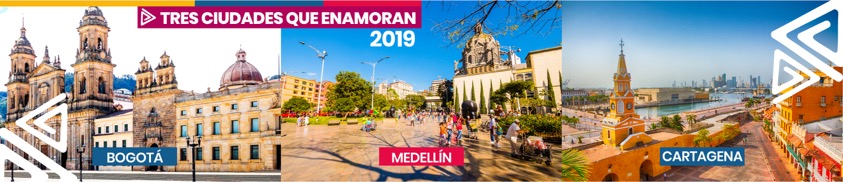 ITINERARIODÍA 1 BOGOTÁ Recepción y traslado del aeropuerto Internacional El Dorado al hotel elegido. Alojamiento. DÍA 2 BOGOTÁ (Visita a la ciudad con Monserrate) Desayuno en el hotel. A continuación uno de nuestros representantes lo recogerá en su hotel para salir al centro histórico de Bogotá, donde se inicia un recorrido peatonal por la Plaza de Bolívar y las calles cercanas, donde se ven edificios como el Capitolio Nacional, centro de la vida legislativa del país; La Casa de los Comuneros; la Casa de Nariño, sede de la Presidencia de la República; y visita panorámica de la Iglesia Museo de Santa Clara. Entrará al Museo del Oro, donde hay unas 34.000 piezas de orfebrería de diversas culturas prehispánicas, y luego irá a la Casa Museo Quinta de Bolívar, donde vivió el Libertador Simón Bolívar. La ruta sigue de los 2.600 metros sobre el nivel del mar de la ciudad hasta los 3.152 metros, allí está el santuario donde se venera la imagen del Señor Caído de Monserrate. Desde allí se aprecia la mejor panorámica de Bogotá. Regreso al hotel y alojamiento. *Notas:
- El Museo del Oro y Quinta de Bolívar están cerrados los lunes; en cambio se visitará el Museo de Botero y la Casa de la Moneda.
Duración: Aproximadamente 05 horas.
Operación: Lunes a Sábados Inicia a las 9:00 Horas. Domingo no opera con Monserrate.DÍA 3 BOGOTÁ (Visita a la Catedral de Sal de Zipaquirá) Desayuno en el hotel.  A la hora acordada uno de nuestros representantes lo contactará en su hotel para iniciar un recorrido por la sabana de Bogotá hasta llegar a Zipaquirá, cuyo nombre significa ‘ciudad de nuestro Padre’ en lengua chibcha. En épocas precolombinas, en esta región se explotaban manantiales salinos para producir ‘panes de sal’, moneda fuerte con la que comerciaban los muiscas. Con el tiempo, la tecnología cambió y se empezaron a abrir socavones para extraer mayores cantidades de sal. En esas antiguas galerías subterráneas se erige la Catedral de Sal de Zipaquirá, 180 metros bajo la superficie. Allí hay una pequeña capilla de los mineros en homenaje a la Virgen, Nuestra Señora del Rosario de Guasá (esta palabra quiere decir ‘mina’ en chibcha). Al final de la visita regreso a Bogotá, al hotel y alojamiento.   *Notas: 
- El descenso a la Catedral de Sal no se recomienda para personas con restricciones de movilidad, mujeres embarazadas o adultos mayores.
Duración: Aproximadamente 4 horas
Operación: Lunes a Viernes Inicia a las 14:00 Horas. Sábado domingo y festivos Inicia a las 9:00 Horas 
DÍA 4 BOGOTÁ – MEDELLÍN Desayuno en el hotel. Traslado al aeropuerto para tomar el vuelo de salida, con destino a la Ciudad de Medellín (Boleto aéreo no incluido). Llegada, recepción y traslado del aeropuerto al hotel elegido. Alojamiento.DÍA 5 MEDELLÍN (Visita de la ciudad) Desayuno en el hotel. A la hora indicada , uno de nuestros  representantes lo contactará en su hotel para comenzar un recorrido panorámico en el que apreciará algunos lugares turísticos de Medellín, como el barrio poblado centro financiero, hotelero y comercial, Cerro Nutibara en cuya cima se encuentra una réplica de un típico pueblo antioqueño, Jardín Botánico, Parque Explora, Parque de los Deseos, Parque de los Pies Descalzos, Catedral Metropolitana y la Plaza Botero donde se encuentran 23 esculturas en bronce al aire libre del maestro colombiano Fernando Botero. Además disfrutaremos de un recorrido en el sistema masivo de transporte público metro de Medellín. Al final regreso al hotel, resto del día libre y alojamiento.  Notas:
Incluye: Transporte, guía, visita al pueblito paisa, recorrido por la Plaza Botero, Metro y Metrocable.
Duración: 4 horas aprox.
Hora de inicio: 08:30 am DÍA 6 MEDELLÍN (Tour Embalses del Peñol y Guatapé) Desayuno en el hotel.  En la mañana uno de nuestros representantes lo contactará en su hotel para comenzar un recorrido hacia el oriente del departamento. La ruta pasa por poblaciones como Marinilla, donde encontramos construcciones coloniales y una ferviente tradición religiosa; y por el Nuevo Peñol, un municipio que reemplazó al antiguo Peñol que fue inundado para construir el embalse Peñol – Guatapé, a finales de la década de 1970. Conoceremos la Piedra del Peñol, una roca de 220 metros de altura, visitaremos el municipio de Guatapé, donde se destacan zócalos y fachadas del siglo XX en las casas, además del malecón del embalse. Regreso a Medellín y Alojamiento. *Notas: El plan incluye almuerzo. 
El ascenso a la piedra del Peñol (659 escalones) es opcional
Duración: aproximadamente 8 horasDÍA 7 MEDELLÍN – CARTAGENA Desayuno en el hotel. Traslado al aeropuerto para tomar el vuelo de salida, con destino a la Ciudad de Cartagena (Boleto aéreo no incluido). Llegada, recepción y traslado del aeropuerto al hotel elegido en Cartagena. Alojamiento.DÍA 8 CARTAGENA (Visita a la Ciudad con Castillo de San Felipe) Desayuno en el hotel. A la hora acordada, encuentro con uno de nuestros representantes en el hotel donde se aloja para comenzar un recorrido panorámico por Cartagena de Indias. Durante el circuito pasará por el área moderna de Bocagrande y el barrio de Manga, donde se ven casonas antiguas de inicios del siglo XX. Luego se visitará el Castillo de San Felipe de Barajas, con el que los españoles buscaban defenderse de los ataques ingleses en el siglo XVII. Continuamos con una breve caminata por el centro histórico de esta hermosa ciudad visitando la iglesia San Pedro Claver, lugar donde se encuentran los restos del Santo que lleva su mismo nombre, se finaliza el recorrido visitando el Museo de la Esmeralda. El recorrido terminará en su hotel, resto del día libre y alojamiento. *Notas:
Incluye: Entradas al Castillo San Felipe y visita a la Iglesia San Pedro Claver y museo de la Esmeralda.
Duración aproximada: 4 Horas.
Operación: De Lunes a Viernes se recogerá a los pasajeros entre las 14:00 y 14:30 Horas. Sábado, Domingo y festivo entre las 09:00 y 9:30 HorasDÍA 9 CARTAGENA (Pasadía Isla del Encanto) Desayuno en el hotel. A la hora acordada traslado del hotel al muelle indicado para dar inicio al tour de un día completo donde se incluye transporte en lancha rápida con destino a Isla del Encanto, ubicada al sur de la Bahía de Cartagena. Isla del Encanto en Barú hace parte del Parque Natural Nacional Corales del Rosario. Allí podrá disfrutar de playas coralinas y variedad de fauna del arrecife, ideal para descansar y nadar. Regreso a Cartagena, traslado del muelle al hotel y alojamiento. *Notas:
Incluye: Almuerzo típico
No incluye: Impuesto de zarpe de aproximadamente 10USD por persona pago al cambio del día en pesos colombianos, entrada al Acuario, snorkeling ni otras actividades acuáticas. 
Duración aproximada: 7 horas. DÍA 10 CARTAGENA Desayuno en el hotel. A la hora indicada traslado al aeropuerto para tomar vuelo a la siguiente ciudad o a su ciudad de origen.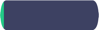    INCLUYE 
BOGOTÁTraslado Aeropuerto – Hotel – Aeropuerto en servicio regular 3 noches de alojamiento en el hotel elegido con desayuno 	City tour con visita a Monserrate en servicio regular Visita a la Catedral de Sal de Zipaquirá en servicio regular MEDELLINTraslado Aeropuerto – Hotel – Aeropuerto en servicio regular 3 noches de alojamiento en el hotel elegido con desayuno buffet incluido Visita de la ciudad  en servicio regular Tour a Embalses del Peñol y Guatapé con almuerzo típico en servicio regularCARTAGENATraslado Aeropuerto – Hotel – Aeropuerto en servicio regular 3 noches de alojamiento en el hotel elegido con desayuno buffet incluido City tour con visita al Castillo de San Felipe en servicio regular Visita a Islas del Rosario (Isla del Encanto) con almuerzo típico incluido y Traslados hotel - muelle -  hotel en servicio regular 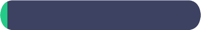    APLICACIÓN DE LAS TARIFAS Código del programa : PV-9BMC-C2E Tarifas comisionables Precios en dólares por persona.Vigencia del programa: 11 de enero al 16 de diciembre de 2019 
Excepto: Semana Santa 12 al 21 de abril 2019.Estadía en Medellín no aplica para: Colombiatex del 21 al 27 de enero de 2019  /Colombia Moda y Feria de Flores 22 de julio al 12 de agosto 2019.Aplica suplemento por vuelos llegando o saliendo en horarios nocturnos  Tarifas aplican para mínimo 2 pasajeros viajando juntosSuplemento pasajero viajando solo en regular USD 224 p/pSuplemento para servicios privados para pasajero viajando solo USD 779 p/pSuplemento para servicios privados para pasajeros viajando 2 personas en adelante USD 245 p/pTarifas sujetas a disponibilidad y cambios sin previo aviso. 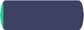      NOTAS No incluye tiquetes aéreos, alimentación no descrita, propinas y  gastos no especificados.No incluye impuesto de zarpe a Isla del Encanto en Cartagena de aproximiadamente 10USD por persona pago en destino en pesos colombianos. El tour a Islas del Rosario siempre es regular, no aplica para privadoLos pasajeros residentes en el exterior que ingresen a Colombia son exentos del impuesto del IVA del 19%, siempre y cuando su sello de ingreso al país sea: PIP -3, PIP -10, TP -7, TP-12. En caso de ingresar al país con otros sellos los pasajeros deberán pagar este impuesto sobre el valor total del alojamiento directamente en el hotel.Las habitaciones dobles twin podrán tener suplemento de acuerdo a cada hotelSolo hoteles con asterisco (*) aplican para acomodación  triple  Ver notas importantes  de cada tour en el itinerarioDe acuerdo al hotel y destino existen algunas fechas de restricción para este programa: Hotel NH Royal Urban 26 y NH Royal Pavillon: Feb.26/19 a Mar.01/19Four Points by Sheraton Jul. 11 – 14 /19Poblado Plaza y Poblado Alejandría (Jun.24 – 28/19) y (Jul.09 – 13/19).NH Collection Royal Medellín : Mar.18/19 a Mar.20/19Sofitel Santa Clara: Nov.01/19  a Nov.11/19ACT: 15 ABRIL DE 2019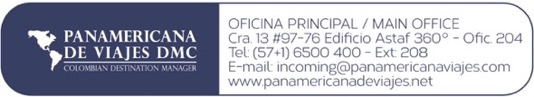 CATEGORÍA HOTEL BOGOTÁ  HOTEL MEDELLÍN HOTEL CARTAGENA 3*Dann Norte* , NH  Royal Urban 26, GHL Style  BelvederePoblado Alejandría* , Viaggio, Mi hotel Medellín* Atlantic Lux*, GHL Relax Corales de Indias , Bahía Cartagena*4* RecomendadosDann Carlton 103*, Bogotá Plaza* , Cosmos 100, Holiday Inn Express Bogotá D.C Four Points by Sheraton , Poblado Plaza* , Estelar Milla de Oro Holiday Inn Express Bocagrande*, Dann Cartagena*, Almirante* Caribe*4*Atton Bogotá 93, Four Points by Sheraton Bogotá , Morrison 84* Four Points by Sheraton , Poblado Plaza* , Estelar Milla de Oro  Américas Casa de Playa *, Capilla del Mar.*Radisson Cartagena*5*Casa Dann Carlton* , Estelar La Fontana , NH Royal Pavillon NH Collection Royal , Diez Hotel* , Park 10 (Est)Américas Torre del Mar*, Estelar Cartagena de Indias* Hyatt Regency LUXURYSofitel Victoria Regia, B.O.G Hotel, EK Hotel.Park 10 (Lux. Prem), Intercontinental.Sofitel Santa Clara, Charleston Santa Teresa, Bastión.*Nota Importante: Únicamente  Hoteles con (*) permiten acomodación TPL*Nota Importante: Únicamente  Hoteles con (*) permiten acomodación TPL*Nota Importante: Únicamente  Hoteles con (*) permiten acomodación TPL*Nota Importante: Únicamente  Hoteles con (*) permiten acomodación TPLTARIFAS POR PERSONA / USD (Min 2 personas)TARIFAS POR PERSONA / USD (Min 2 personas)TARIFAS POR PERSONA / USD (Min 2 personas)TARIFAS POR PERSONA / USD (Min 2 personas)TARIFAS POR PERSONA / USD (Min 2 personas)CATEGORIA  SGLDBLTPLCHD 3*1.2088337916794*RECOMENDADOS1.4519568936384*1.4979919205925*1.7511.1251.007641LUXURY 2.9041.816N/A1.215